TRUE OR FALSE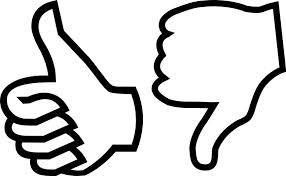 In groups discuss whether each statement is True or False.Gladiator Fights were unpopular with Roman People.If a Gladiator lived long enough to retire, they would be given a Wooden Sword as a present.Gladiators used Guns.Some Gladiators volunteered to fight.Gladiators could become famous, like Film Stars today.Big Amphitheatre’s were sometimes flooded to stage spectacular water shows with real boats and even crocodiles.Many Roman Gladiators would 'over-act', waving their arms and shouting to attract the audience’s attention.Women could also be Gladiators.Gladiators were not given any training.Gladiator also means Dancer in Latin.The fights were always to the Death and could last for hours.There were nearly thirty different types of Gladiators. All fought with different weapons and wore different amour.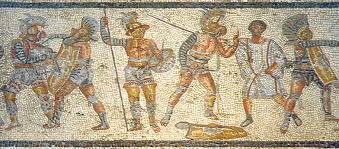 